Администрация Новозалесновского сельского поселения на основании Земельного кодекса РФ, Постановления администрации Новозалесновского сельского поселения от 03.11.2015 № 177 «О продаже земельного участка в собственность посредством открытого аукциона» объявляет о продаже земельного участка в собственность:Организатор торгов (продавец) – Администрация Новозалесновского сельского поселения.Форма продажи – аукцион, открытый по составу участников и форме подачи предложений о цене земельного участка.На аукцион выставляется:Лот №1 ‒ Земельный участок в собственность, общей площадью 5000,0 кв.м, кадастровый номер 59:29:0550002:455, земельный участок расположен по адресу: Пермский край, Осинский район, с. Новозалесново, ул. Полевая, д.3. Категория земель ‒ земли населенных пунктов, разрешенное использование ‒ для ведения личного подсобного хозяйства. Начальная стоимость земельного участка ‒ 52000,0 руб., сумма задатка ‒ 10000,0  руб., «шаг аукциона» ‒ 1500,0 руб. Торги состоятся 7 декабря 2015г. в 10 час. 00 мин. по адресу: Пермский край, Осинский район, с. Новозалесново, ул. Советская, д.7.Заявки по данному перечню принимаются с 7 ноября 2015г. по 2 декабря 2015г. ежедневно с 9 до 13 час. и с 14 до 17 час. кроме субботы и воскресенья по адресу: Пермский край, Осинский район, с. Новозалесново, ул. Советская, д.7. Заседание комиссии по рассмотрению заявок и принятию решения о допуске претендентов к участию в аукционе состоится 4 декабря 2015г. в 15 час. 00 мин. по адресу: Пермский край, Осинский район, с. Новозалесново, ул. Советская, д.7.Для участия в аукционе заявители представляют в установленный в извещении о проведении аукциона срок следующие документы:1) заявка на участие в аукционе по установленной в извещении о проведении аукциона форме с указанием банковских реквизитов счета для возврата задатка;2) копии документов, удостоверяющих личность заявителя (для граждан);3) надлежащим образом заверенный перевод на русский язык документов о государственной регистрации юридического лица в соответствии с законодательством иностранного государства в случае, если заявителем является иностранное юридическое лицо;4) документы, подтверждающие внесение задатка.Порядок возврата задатков:заявителю, не допущенному к участию в аукционе, в течение трех рабочих дней со дня оформления протокола приема заявок на участие в аукционе;лицам, участвовавшим в аукционе, но не победившим в нем, в течение трех рабочих дней со дня подписания протокола о результатах аукциона.Задаток, внесенный лицом, признанным победителем аукциона, задаток, внесенный иным лицом, с которым договор купли-продажи заключается в соответствии с п. 13, 14 или 20 ст. 39.12 ЗК РФ, засчитываются в оплату приобретаемого земельного участка. Задатки, внесенные лицами, не заключившими в установленном порядке договора купли-продажи земельного участка вследствие уклонения от заключения указанных договоров, не возвращаются.Заявитель имеет право отозвать принятую организатором аукциона заявку на участие в аукционе до дня окончания срока приема заявок, уведомив об этом в письменной форме организатора аукциона. Организатор аукциона обязан возвратить заявителю внесенный им задаток в течение трех рабочих дней со дня поступления уведомления об отзыве заявки. В случае отзыва заявки заявителем позднее дня окончания срока приема заявок задаток возвращается в порядке, установленном для участников аукциона.Восстановление опорно-межевых знаков на земельном участке осуществляется за счет победителя аукциона.Реквизиты для перечисления задатка:Получатель: УФК по Пермскому краю (администрация Новозалесновского сельского поселения л/с 05563015230) р/с 40302810700003000068 ОТДЕЛЕНИЕ ПЕРМЬ Г. ПЕРМЬ, ИНН 5944202542, КПП 594401001, ОГРН 1055907100281, ОКПО 78886370, ОКТМО 57640428, БИК 045773001, КБК 90311406025100000430. Назначение платежа – задаток за участие в аукционе по продаже земельного участка, находящегося по адресу: Пермский край, Осинский район, с. Новозалесново, ул. Полевая, д.3.С условиями продажи, наличием обременений, техдокументацией, характеристикой лота, порядком проведения торгов, реквизитами для перечисления задатка, условиями типовых договоров можно ознакомиться по адресу: Пермский край, Осинский район, с. Новозалесново, ул. Советская, д.7, тел. 8-34-(291) 61-233, контактное лицо – Кислицын Павел Александрович.Также данная информация размещена на официальном сайте Российской Федерации для размещения информации о проведении конкурсов или аукционов www.torgi.gov.ru .Глава Новозалесновского сельского поселения                                      Т.В. ШиловаКислицын П.А. 61233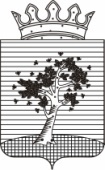 АДМИНИСТРАЦИЯНовозалесновскогосельского поселенияул. Советская, д.7, с.Новозалесново,Осинский  район,  Пермский край, 618147тел. (34291) 61-1-25,  факс. (34291) 61-1-47E-mail: adm-novozalesnovo@yandex.ruОКПО 78886370, ОГРН 1055907100281ИНН/КПП  5944202542/594401001